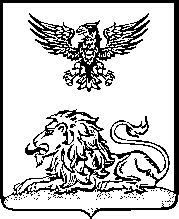 РОВЕНЬСКАЯ ТЕРРИТОРИАЛЬНАЯ ИЗБИРАТЕЛЬНАЯ КОМИССИЯП О С Т А Н О В Л Е Н И ЕО формировании комиссии по списанию материальных ценностей в период подготовки и проведения выборов Президента Российской Федерации 17 марта 2024 годаВ целях списания материальных ценностей, приобретенных и   израсходованных для подготовки и проведения выборов Президента Российской Федерации 17 марта 2024 года, Ровеньская территориальная избирательная комиссия постановляет:Сформировать комиссию по списанию материальных ценностей в период подготовки и проведения выборов Президента Российской Федерации 17 марта 2024 года  в следующем составе:          2.Контроль за выполнением настоящего постановления возложить на председателя Ровеньской   территориальной   избирательной   комиссии Е.В.Макаровуот 16 февраля  2024 года№ 42/285-1Председатель комиссии -Евтухова Анна Викторовна, секретарь  Ровеньскойтерриториальной избирательной комиссии;Члены комиссии -Черевашенко  Наталья Владимировна,  член Ровеньской территориальной избирательной комиссии с правом  решающего голоса;Назаренко Светлана Алексеевна, член Ровеньской территориальной избирательной комиссии с правомрешающего голоса.ПредседательРовеньской территориальной избирательной комиссииЕ.В.МакароваСекретарьРовеньской территориальной избирательной комиссииА.В.Евтухова